Create a Protocol (PI): Experiment(s)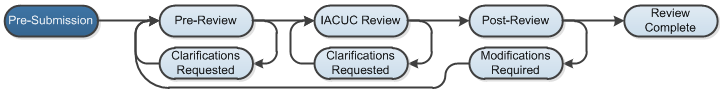 Work Instructions: Log into Click Portal.Click the IACUC tab at the top and then open your research team workspace.Click Create Protocol.Note: We recommend that you first create the substances, and then the procedures, BEFORE you create your protocol because this sequence is efficient and reliable. These work instructions assume you’ve created the substances and procedures. Complete each page, paying attention to the fields explained below. Click Continue in the Navigation Bar to move through the pages. Required fields are marked with an asterisk (*). Basic Information6. What is the intention of the animal protocol*:  The SmartForm adds and subtracts pages and questions based on your selection here. For instance, if you select Breeding, the SmartForm adds a Breeding page. For the remainder of this work instruction, we’ll focus on 5 pages that are present in all variations of the SmartForm (the notable exception being a Holding Protocol).Protocol Team Members1. Identify each additional person involved in…the research: Add each person who will edit the protocol or perform any of the research procedures. Do not add the PI here.ExperimentsDefine the experiments…*: Click Add. The Edit Experiment page opens. Complete the form, paying special attention to:Edit ExperimentSpecies: The species carries over from the research team workspace, but you can change this here.Select common procedures: These procedures apply to all animals in the experiment.Select variable procedures: These procedures apply to some of the animals or differently across animals in the experiment.Distribution of the total number of animals by pain category*: Click the (?) Help Button to see a list of the pain categories. You are going to revisit the numbers you list here on the Animal Justification page.Click OK, or click OK and Add Another if you’re going to add another experiment. Alternatively, you can click OK, return to the Experiments page, then click Copy. This copies the experiment; make any necessary adjustments to the newly copied experiment. After completing the experiments, click Continue.Procedure Personnel AssignmentSelect the team members who will be performing each procedure*: Click Update, then select the team member for each procedure. After clicking OK, complete the rest of the page, then click Continue. Animal JustificationClick update to indicate the actual number of animals to be used or produced*: Click Update, then enter the actual number of animals for that pain category.If the number of animals in experiments do not match the actual animal count, explain the discrepancies If the Actual Number column and the Animals Identified in Experiments columns do not match in the table in question 3, you must provide an explanation before proceeding.  AlternativesRecord all searches for alternatives for each procedure that causes pain or distress: This page is required if you have animals in the D or E pain categories. Click Add and complete the page.After completing the rest of the SmartForm, click Finish. You are taken to the protocol workspace page. You can continue to edit the protocol (Edit Protocol button) until you submit it for review. The protocol remains in the Pre-Submission state. 